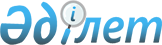 О внесении изменений и дополнения в решение Курмангазинского районного маслихата от 23 декабря 2015 года № 475-V "Об определении размера и порядка оказания жилищной помощи в Курмангазинском районе"Решение Курмангазинского районного маслихата Атырауской области от 25 декабря 2023 года № 101-VIII. Зарегистрировано в Департаменте юстиции Атырауской области 27 декабря 2023 года № 5117-06
      Курмангазинский районный маслихат РЕШИЛ:
      1. Внести в решение Курмангазинского районного маслихата от 23 декабря 2015 года № 475-V "Об определении размера и порядка оказания жилищной помощи в Курмангазинском районе" (зарегистрировано в Реестре государственной регистрации нормативных правовых актов № 3408) следующие изменения и дополнение:
      в приложении утвержденным указанным решением:
      1) в пункте 3:
      слово "Порядка" заменить словом "Правил";
      2) пункт 4 изложить в следующей редакции:
       "4. Жилищная помощь определяется как разница между суммой оплаты расходов на управление объектом кондоминиума и содержание общего имущества объекта кондоминиума, в том числе капитальный ремонт общего имущества объекта кондоминиума, потребление коммунальных услуг и услуг связи в части увеличения абонентской платы за телефон, подключенный к сети телекоммуникаций, пользование жилищем из государственного жилищного фонда и жилищем, арендованным местным исполнительным органом в частном жилищном фонде, и предельно допустимым уровнем расходов малообеспеченных семей (граждан) на эти цели, установленным местными представительными органами.
      При назначении жилищной помощи принимается норма площади на одного человека в размере не менее 15 (пятнадцати) квадратных метров и не более 18 (восемнадцати) квадратных метров, но не менее однокомнатной квартиры или комнаты в общежитии.";
      3) дополнить пунктом 4-1 следующего содержания:
       "4-1. Уполномоченный орган отказывает в предоставлении жилищной помощи в порядке и сроки, установленные уполномоченным органом, осуществляется руководство и межотраслевую координацию в сфере жилищных отношений и жилищно-коммунального хозяйства".
      4) пункт 5 изложить в следующей редакции:
       "5. Выплата компенсации повышения тарифов абонентской платы за оказание услуг телекоммуникации социально защищаемым гражданам осуществляется в соответствии с приказом Министра цифрового развития, инноваций и аэрокосмической промышленности Республики Казахстан "Об определении размера и утверждении Правил компенсации повышения тарифов абонентской платы за оказание услуг телекоммуникаций социально защищаемым гражданам" от 28 июля 2023 года № 295/НҚ (зарегистрирован в Реестре государственной регистрации нормативных правовых актов № 33200)".
      2. Настоящее решение вводится в действие по истечении десяти календарных дней после дня его первого официального опубликования.
					© 2012. РГП на ПХВ «Институт законодательства и правовой информации Республики Казахстан» Министерства юстиции Республики Казахстан
				
      Председатель маслихата

Г. Калиева
